UNIVERSIDADE FEDERAL FLUMINENSE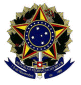 SUPERINTENDÊNCIA DE ARQUITETURA, ENGENHARIA E PATRIMÔNIOCOORDENAÇÃO DE ADMINISTRAÇÃO PATRIMONIALRua Professor Marcos Waldemar de Freitas Reis s/n, Campus do Gragoatá, Bloco B, sala 509, CEP 24210-201, Niterói/RJ Tel.: (21) 2629-2532 / (21) 2629-2525 – e-mail: dcp.cap.saen@id.uff.br OFÍCIO Nº __ /2019/___/___/UFF			Niterói, 19 de fevereiro de 2019.De: Departamento de ___________________ (SIGLA)Para: Divisão de Controle Patrimonial (DPM/CAP)Assunto: Tombamento de bens adquiridos com recursos da FAPERJVimos solicitar o tombamento dos bens, localizados no Departamento de XXXXXXX, adquiridos com verba da FAPERJ, com vistas à execução do projeto intitulado “........”, processo FAPERJ E-26/xxx.xxx/20xx, coordenado pelo pesquisador (a) ....................... conforme termo de transferência e entrega de bens FAPERJ, devidamente assinado, e cópia dos documentos fiscais em anexo. O e-mail do referido pesquisador é xxxxxx@xxx.xxx.xx e os seus telefones para contato são (xx)xxxx-xxxx e (xx) 9xxxx-xxxx.Atenciosamente,_______________________________________Chefe de DepartamentoOBS: Caso o pesquisador não seja professor vinculado à esta Universidade, deverá constar do Memorando ou do Termo de Entrega e Transferência de Bens a identificação do docente da UFF que atue, por cooperação, no referido projeto.